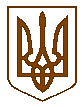 Баришівська селищна рада                                                                                                                                Броварського районуКиївської областіVIII скликанняР І Ш Е Н Н Я02.09.2022                                                                                                проєктПро відміну рішення про припинення юридичної особи комунального підприємства «Баришівська центральна районна аптека №6» Баришівської селищної ради шляхом ліквідаціїКеруючись статтями 26, 59, 60 Закону України «Про місцеве самоврядування в Україні», відповідно до статті 104, 105, 106,107,110, 111 Цивільного кодексу України, статті 17 Закону України «Про державну реєстрацію юридичних осіб та фізичних осіб – підприємців та громадських формувань», селищна рада вирішила: 1. Відмінити рішення про припинення юридичної особи , комунального підприємства «Баришівська центральна районна аптека №6» Баришівської селищної ради шляхом ліквідації (далі – КП «Баришівська центральна районна аптека №6»)  ЄДРПОУ  01977792, розташованого  за адресою: 07500, Київська обл., Броварський   район, смт Баришівка, вул. Центральна, 8 .  2. В установленому законом порядку повідомити орган, що здійснює державну реєстрацію, про прийняття рішення щодо відміни рішення про припинення юридичної особи , комунального підприємства «Баришівська центральна районна аптека №6» Баришівської селищної ради шляхом ліквідації та подати необхідні документи для внесення до Єдиного державного реєстру юридичних осіб та фізичних осіб-підприємців відповідних записів.3. Контроль за виконанням рішення покласти на постійну комісію селищної ради з питань законності і правопорядку, комунальної власності, транспорту та зв’язку.Селищний голова                                                      Олександр ВАРЕНІЧЕНКО